INDICAÇÃO Nº 4720/2018Indica ao Poder Executivo Municipal estudos para manutenção asfáltica e pintura de sinalização de solo na Rua Urandi, principalmente na esquina do posto de gasolina, bairro Jardim das laranjeiras, neste município.Excelentíssimo Senhor Prefeito Municipal,                       Nos termos do Art. 108 do Regimento Interno desta Casa de Leis, dirijo-me a Vossa Excelência para sugerir que, por intermédio do Setor competente, sejam realizados estudos para manutenção asfáltica e pintura de sinalização de solo na Rua Urandi, principalmente na esquina do posto de gasolina, bairro Jardim das laranjeiras, neste município.Justificativa:Em andanças pelo bairro, vários munícipes reclamaram da referida rua que tem trânsito intenso, principalmente na quadra do posto de gasolina, a prova é a deterioração do asfalto.Moradores solicitam melhorias em toda a extensão da rua que também precisa urgente de melhorias na sinalização de asfalto.Plenário “Dr. Tancredo Neves”, em 09 de outubro de 2.018.                                                       Celso Ávila-vereador-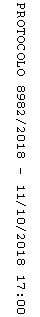 